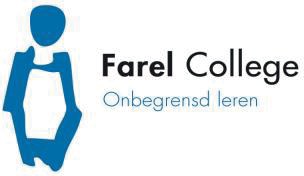 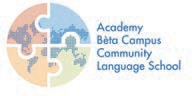 AANMELDINGSFORMULIER 2022/2023BrugklasAchternaam: 		Roepnaam: 	 	meisje		jongen		andersVolledige voornamen: 	Geboortedatum: 		Geboorteplaats: 		Land:  		Burgerservicenummer (BSN): 		Nationaliteit: 		Indien niet in Nederland geboren: in Nederland sinds: 		Straat: 		Huisnummer:  	Postcode:		Woonplaats:  	Telefoonnummer thuis:		Mobiel nummer leerling:  	E-mailadres leerling:  	Naam school:		Straat:  	Postcode: 		Plaats:  			De leerling wordt aangemeld voor:	MAVO-TL/HAVO 		HAVO/VWO		VWO	Tweetalig MAVO-TL/HAVO		Tweetalig HAVO/VWO		Tweetalig VWOOndertekening:Plaats: 		Datum:  	Handtekening: 	Naam en voorletters ouder/verzorger 1:  			vader		moeder				Naam en voorletters ouder/verzorger 2:  			vader		moeder				Straat: 		Huisnummer:  	Postcode: 		Woonplaats: 	Telefoonnummer thuis:  	E-mailadres voor contact met school:  	Mobiel nummer moeder:  	Mobiel nummer vader:  	Indien ouder(s)/verzorger(s) niet op hetzelfde adres wonen, hieronder de gegevens van ouder/verzorger vermeldenNaam:	 	vader		moeder				Straat:  	Postcode: 		Woonplaats:  	Telefoonnummer:		Mobiel nummer: 	Emailadres:  	Naam: 		 IBAN:  	Eerste kind op het Farel College?Zo nee, wat zijn de namen van de andere kinderen op het FarelDoor de ondertekening van dit formulier verklaren de ouders/verzorgers zich akkoord met het volgende:De schoolregels (deze kunt u lezen op de website www.farel.nl)Het bij problemen bespreken van uw kind in het (intern) Zorg Advies Team.